به نام ایزد  دانا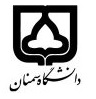 (کاربرگ طرح درس)                   تاریخ بهروز رسانی:               دانشکده     ......هنر......................                              نیمسال اول/ سال تحصیلی  ....۹۹-۱۳۹۸..بودجهبندی درسمقطع: کارشناسی□  کارشناسی ارشد□  دکتری□مقطع: کارشناسی□  کارشناسی ارشد□  دکتری□مقطع: کارشناسی□  کارشناسی ارشد□  دکتری□تعداد واحد: نظری...۲ عملی...تعداد واحد: نظری...۲ عملی...فارسی: نقد عکس ۱فارسی: نقد عکس ۱نام درسپیشنیازها و همنیازها: تاریخ عکاسی جهان۲پیشنیازها و همنیازها: تاریخ عکاسی جهان۲پیشنیازها و همنیازها: تاریخ عکاسی جهان۲پیشنیازها و همنیازها: تاریخ عکاسی جهان۲پیشنیازها و همنیازها: تاریخ عکاسی جهان۲			لاتین:Photography Criticism 1			لاتین:Photography Criticism 1نام درسشماره تلفن اتاق: ۳۱۵۳۵۳۹۵شماره تلفن اتاق: ۳۱۵۳۵۳۹۵شماره تلفن اتاق: ۳۱۵۳۵۳۹۵شماره تلفن اتاق: ۳۱۵۳۵۳۹۵مدرس/مدرسین: مهناز شعبانیمدرس/مدرسین: مهناز شعبانیمدرس/مدرسین: مهناز شعبانیمدرس/مدرسین: مهناز شعبانیمنزلگاه اینترنتی:منزلگاه اینترنتی:منزلگاه اینترنتی:منزلگاه اینترنتی:	m.shabani@semnan.ac.ir	پست الکترونیکی: 	m.shabani@semnan.ac.ir	پست الکترونیکی: 	m.shabani@semnan.ac.ir	پست الکترونیکی: 	m.shabani@semnan.ac.ir	پست الکترونیکی: برنامه تدریس در هفته و شماره کلاس: دوشنبه ۱۵-۱۷، سمعی بصری۲ برنامه تدریس در هفته و شماره کلاس: دوشنبه ۱۵-۱۷، سمعی بصری۲ برنامه تدریس در هفته و شماره کلاس: دوشنبه ۱۵-۱۷، سمعی بصری۲ برنامه تدریس در هفته و شماره کلاس: دوشنبه ۱۵-۱۷، سمعی بصری۲ برنامه تدریس در هفته و شماره کلاس: دوشنبه ۱۵-۱۷، سمعی بصری۲ برنامه تدریس در هفته و شماره کلاس: دوشنبه ۱۵-۱۷، سمعی بصری۲ برنامه تدریس در هفته و شماره کلاس: دوشنبه ۱۵-۱۷، سمعی بصری۲ برنامه تدریس در هفته و شماره کلاس: دوشنبه ۱۵-۱۷، سمعی بصری۲ اهداف درس: آشنایی با اصول اولیه تجزیه، تحلیل و نقد عکس. اندیشیدن و نوشتن درباره عکاسی، بخشی از مهارت های نظری است که دانشجویان باید کسب کنند. در این درس، دانشجویان با تکیه بر متون موجود در این حوزه، نخست با مفهوم نقد هنری و انواع آنها آشنا می شوند و سپس از طریق شناخت مفاهیم بنیادین این رسانه و گونه های متفاوت عکاسی، چگونگی نقد هنری را بررسی می کنند.طی این کلاس، ابتدا نقد تصاویر عکاسی از مرحله توصیف تا مراحل بعدی تفسیر، ارزیابی و نظریه پردازی بررسی می شود و در گام بعدی، دانشجویان با توجه به مباحث طرح شده، کار نوشتن نقد را آغاز می کنند. طرح نوشته های دانشجویان در کلاس و نقد این نوشته ها، بخش دیگری از روند آموزشی این درس محسوب می شود.. اهداف درس: آشنایی با اصول اولیه تجزیه، تحلیل و نقد عکس. اندیشیدن و نوشتن درباره عکاسی، بخشی از مهارت های نظری است که دانشجویان باید کسب کنند. در این درس، دانشجویان با تکیه بر متون موجود در این حوزه، نخست با مفهوم نقد هنری و انواع آنها آشنا می شوند و سپس از طریق شناخت مفاهیم بنیادین این رسانه و گونه های متفاوت عکاسی، چگونگی نقد هنری را بررسی می کنند.طی این کلاس، ابتدا نقد تصاویر عکاسی از مرحله توصیف تا مراحل بعدی تفسیر، ارزیابی و نظریه پردازی بررسی می شود و در گام بعدی، دانشجویان با توجه به مباحث طرح شده، کار نوشتن نقد را آغاز می کنند. طرح نوشته های دانشجویان در کلاس و نقد این نوشته ها، بخش دیگری از روند آموزشی این درس محسوب می شود.. اهداف درس: آشنایی با اصول اولیه تجزیه، تحلیل و نقد عکس. اندیشیدن و نوشتن درباره عکاسی، بخشی از مهارت های نظری است که دانشجویان باید کسب کنند. در این درس، دانشجویان با تکیه بر متون موجود در این حوزه، نخست با مفهوم نقد هنری و انواع آنها آشنا می شوند و سپس از طریق شناخت مفاهیم بنیادین این رسانه و گونه های متفاوت عکاسی، چگونگی نقد هنری را بررسی می کنند.طی این کلاس، ابتدا نقد تصاویر عکاسی از مرحله توصیف تا مراحل بعدی تفسیر، ارزیابی و نظریه پردازی بررسی می شود و در گام بعدی، دانشجویان با توجه به مباحث طرح شده، کار نوشتن نقد را آغاز می کنند. طرح نوشته های دانشجویان در کلاس و نقد این نوشته ها، بخش دیگری از روند آموزشی این درس محسوب می شود.. اهداف درس: آشنایی با اصول اولیه تجزیه، تحلیل و نقد عکس. اندیشیدن و نوشتن درباره عکاسی، بخشی از مهارت های نظری است که دانشجویان باید کسب کنند. در این درس، دانشجویان با تکیه بر متون موجود در این حوزه، نخست با مفهوم نقد هنری و انواع آنها آشنا می شوند و سپس از طریق شناخت مفاهیم بنیادین این رسانه و گونه های متفاوت عکاسی، چگونگی نقد هنری را بررسی می کنند.طی این کلاس، ابتدا نقد تصاویر عکاسی از مرحله توصیف تا مراحل بعدی تفسیر، ارزیابی و نظریه پردازی بررسی می شود و در گام بعدی، دانشجویان با توجه به مباحث طرح شده، کار نوشتن نقد را آغاز می کنند. طرح نوشته های دانشجویان در کلاس و نقد این نوشته ها، بخش دیگری از روند آموزشی این درس محسوب می شود.. اهداف درس: آشنایی با اصول اولیه تجزیه، تحلیل و نقد عکس. اندیشیدن و نوشتن درباره عکاسی، بخشی از مهارت های نظری است که دانشجویان باید کسب کنند. در این درس، دانشجویان با تکیه بر متون موجود در این حوزه، نخست با مفهوم نقد هنری و انواع آنها آشنا می شوند و سپس از طریق شناخت مفاهیم بنیادین این رسانه و گونه های متفاوت عکاسی، چگونگی نقد هنری را بررسی می کنند.طی این کلاس، ابتدا نقد تصاویر عکاسی از مرحله توصیف تا مراحل بعدی تفسیر، ارزیابی و نظریه پردازی بررسی می شود و در گام بعدی، دانشجویان با توجه به مباحث طرح شده، کار نوشتن نقد را آغاز می کنند. طرح نوشته های دانشجویان در کلاس و نقد این نوشته ها، بخش دیگری از روند آموزشی این درس محسوب می شود.. اهداف درس: آشنایی با اصول اولیه تجزیه، تحلیل و نقد عکس. اندیشیدن و نوشتن درباره عکاسی، بخشی از مهارت های نظری است که دانشجویان باید کسب کنند. در این درس، دانشجویان با تکیه بر متون موجود در این حوزه، نخست با مفهوم نقد هنری و انواع آنها آشنا می شوند و سپس از طریق شناخت مفاهیم بنیادین این رسانه و گونه های متفاوت عکاسی، چگونگی نقد هنری را بررسی می کنند.طی این کلاس، ابتدا نقد تصاویر عکاسی از مرحله توصیف تا مراحل بعدی تفسیر، ارزیابی و نظریه پردازی بررسی می شود و در گام بعدی، دانشجویان با توجه به مباحث طرح شده، کار نوشتن نقد را آغاز می کنند. طرح نوشته های دانشجویان در کلاس و نقد این نوشته ها، بخش دیگری از روند آموزشی این درس محسوب می شود.. اهداف درس: آشنایی با اصول اولیه تجزیه، تحلیل و نقد عکس. اندیشیدن و نوشتن درباره عکاسی، بخشی از مهارت های نظری است که دانشجویان باید کسب کنند. در این درس، دانشجویان با تکیه بر متون موجود در این حوزه، نخست با مفهوم نقد هنری و انواع آنها آشنا می شوند و سپس از طریق شناخت مفاهیم بنیادین این رسانه و گونه های متفاوت عکاسی، چگونگی نقد هنری را بررسی می کنند.طی این کلاس، ابتدا نقد تصاویر عکاسی از مرحله توصیف تا مراحل بعدی تفسیر، ارزیابی و نظریه پردازی بررسی می شود و در گام بعدی، دانشجویان با توجه به مباحث طرح شده، کار نوشتن نقد را آغاز می کنند. طرح نوشته های دانشجویان در کلاس و نقد این نوشته ها، بخش دیگری از روند آموزشی این درس محسوب می شود.. اهداف درس: آشنایی با اصول اولیه تجزیه، تحلیل و نقد عکس. اندیشیدن و نوشتن درباره عکاسی، بخشی از مهارت های نظری است که دانشجویان باید کسب کنند. در این درس، دانشجویان با تکیه بر متون موجود در این حوزه، نخست با مفهوم نقد هنری و انواع آنها آشنا می شوند و سپس از طریق شناخت مفاهیم بنیادین این رسانه و گونه های متفاوت عکاسی، چگونگی نقد هنری را بررسی می کنند.طی این کلاس، ابتدا نقد تصاویر عکاسی از مرحله توصیف تا مراحل بعدی تفسیر، ارزیابی و نظریه پردازی بررسی می شود و در گام بعدی، دانشجویان با توجه به مباحث طرح شده، کار نوشتن نقد را آغاز می کنند. طرح نوشته های دانشجویان در کلاس و نقد این نوشته ها، بخش دیگری از روند آموزشی این درس محسوب می شود.. امکانات آموزشی مورد نیاز: کلاس مجهز به کامپیوتر و ویدئو پروژکتورامکانات آموزشی مورد نیاز: کلاس مجهز به کامپیوتر و ویدئو پروژکتورامکانات آموزشی مورد نیاز: کلاس مجهز به کامپیوتر و ویدئو پروژکتورامکانات آموزشی مورد نیاز: کلاس مجهز به کامپیوتر و ویدئو پروژکتورامکانات آموزشی مورد نیاز: کلاس مجهز به کامپیوتر و ویدئو پروژکتورامکانات آموزشی مورد نیاز: کلاس مجهز به کامپیوتر و ویدئو پروژکتورامکانات آموزشی مورد نیاز: کلاس مجهز به کامپیوتر و ویدئو پروژکتورامکانات آموزشی مورد نیاز: کلاس مجهز به کامپیوتر و ویدئو پروژکتورامتحان پایانترمامتحان میانترمارزشیابی مستمر(کوئیز)ارزشیابی مستمر(کوئیز)فعالیتهای کلاسی و آموزشیفعالیتهای کلاسی و آموزشینحوه ارزشیابینحوه ارزشیابی۶۰٪۲۰٪۱۰٪۱۰٪۱۰٪۱۰٪درصد نمرهدرصد نمره-برت، تری. نقد عکس(درآمدی بر درک تصویر).ترجمه: اسماعیل عباسی و کاوه میرعباسی، تهران: نشر مرکز، ۱۳۸۰.  سارکوفسکی، جان. نگاهی به عکس ها. ترجمه: فرشید آذرنگ، تهران: انتشارات سمت، ۱۳۸۲. --جی، بیل و هورن، دیوید. درباره نگاه به عکس ها. ترجمه محسن بایرامی نژاد، تهران: انتشارات حرفه هنرمند، ۱۳۸۸.مورا، ژیل. کلمات عکاسی. ترجمه:حسن خوبدل و کریم متقی، تهران: انتشارات حرفه نویسنده، ۱۳۹۰.-جانسن، چارلز. تجزیه و تحلیل آثار هنرهای تجسمی. ترجمه: پتی آواکیان، تهران: انتشارات سمت، ۱۳۹۰.--Basic Critical Theory for photographers, Ashley la Grangr, Focal Press Ppublication, 2005.-Photography Theory(the art seminar), James Elkins, Routledger New Ed, 2006.-The Photograph as Contemporary Art, Charlotte Cotton, Tames& Hudson,2009.-برت، تری. نقد عکس(درآمدی بر درک تصویر).ترجمه: اسماعیل عباسی و کاوه میرعباسی، تهران: نشر مرکز، ۱۳۸۰.  سارکوفسکی، جان. نگاهی به عکس ها. ترجمه: فرشید آذرنگ، تهران: انتشارات سمت، ۱۳۸۲. --جی، بیل و هورن، دیوید. درباره نگاه به عکس ها. ترجمه محسن بایرامی نژاد، تهران: انتشارات حرفه هنرمند، ۱۳۸۸.مورا، ژیل. کلمات عکاسی. ترجمه:حسن خوبدل و کریم متقی، تهران: انتشارات حرفه نویسنده، ۱۳۹۰.-جانسن، چارلز. تجزیه و تحلیل آثار هنرهای تجسمی. ترجمه: پتی آواکیان، تهران: انتشارات سمت، ۱۳۹۰.--Basic Critical Theory for photographers, Ashley la Grangr, Focal Press Ppublication, 2005.-Photography Theory(the art seminar), James Elkins, Routledger New Ed, 2006.-The Photograph as Contemporary Art, Charlotte Cotton, Tames& Hudson,2009.-برت، تری. نقد عکس(درآمدی بر درک تصویر).ترجمه: اسماعیل عباسی و کاوه میرعباسی، تهران: نشر مرکز، ۱۳۸۰.  سارکوفسکی، جان. نگاهی به عکس ها. ترجمه: فرشید آذرنگ، تهران: انتشارات سمت، ۱۳۸۲. --جی، بیل و هورن، دیوید. درباره نگاه به عکس ها. ترجمه محسن بایرامی نژاد، تهران: انتشارات حرفه هنرمند، ۱۳۸۸.مورا، ژیل. کلمات عکاسی. ترجمه:حسن خوبدل و کریم متقی، تهران: انتشارات حرفه نویسنده، ۱۳۹۰.-جانسن، چارلز. تجزیه و تحلیل آثار هنرهای تجسمی. ترجمه: پتی آواکیان، تهران: انتشارات سمت، ۱۳۹۰.--Basic Critical Theory for photographers, Ashley la Grangr, Focal Press Ppublication, 2005.-Photography Theory(the art seminar), James Elkins, Routledger New Ed, 2006.-The Photograph as Contemporary Art, Charlotte Cotton, Tames& Hudson,2009.-برت، تری. نقد عکس(درآمدی بر درک تصویر).ترجمه: اسماعیل عباسی و کاوه میرعباسی، تهران: نشر مرکز، ۱۳۸۰.  سارکوفسکی، جان. نگاهی به عکس ها. ترجمه: فرشید آذرنگ، تهران: انتشارات سمت، ۱۳۸۲. --جی، بیل و هورن، دیوید. درباره نگاه به عکس ها. ترجمه محسن بایرامی نژاد، تهران: انتشارات حرفه هنرمند، ۱۳۸۸.مورا، ژیل. کلمات عکاسی. ترجمه:حسن خوبدل و کریم متقی، تهران: انتشارات حرفه نویسنده، ۱۳۹۰.-جانسن، چارلز. تجزیه و تحلیل آثار هنرهای تجسمی. ترجمه: پتی آواکیان، تهران: انتشارات سمت، ۱۳۹۰.--Basic Critical Theory for photographers, Ashley la Grangr, Focal Press Ppublication, 2005.-Photography Theory(the art seminar), James Elkins, Routledger New Ed, 2006.-The Photograph as Contemporary Art, Charlotte Cotton, Tames& Hudson,2009.-برت، تری. نقد عکس(درآمدی بر درک تصویر).ترجمه: اسماعیل عباسی و کاوه میرعباسی، تهران: نشر مرکز، ۱۳۸۰.  سارکوفسکی، جان. نگاهی به عکس ها. ترجمه: فرشید آذرنگ، تهران: انتشارات سمت، ۱۳۸۲. --جی، بیل و هورن، دیوید. درباره نگاه به عکس ها. ترجمه محسن بایرامی نژاد، تهران: انتشارات حرفه هنرمند، ۱۳۸۸.مورا، ژیل. کلمات عکاسی. ترجمه:حسن خوبدل و کریم متقی، تهران: انتشارات حرفه نویسنده، ۱۳۹۰.-جانسن، چارلز. تجزیه و تحلیل آثار هنرهای تجسمی. ترجمه: پتی آواکیان، تهران: انتشارات سمت، ۱۳۹۰.--Basic Critical Theory for photographers, Ashley la Grangr, Focal Press Ppublication, 2005.-Photography Theory(the art seminar), James Elkins, Routledger New Ed, 2006.-The Photograph as Contemporary Art, Charlotte Cotton, Tames& Hudson,2009.-برت، تری. نقد عکس(درآمدی بر درک تصویر).ترجمه: اسماعیل عباسی و کاوه میرعباسی، تهران: نشر مرکز، ۱۳۸۰.  سارکوفسکی، جان. نگاهی به عکس ها. ترجمه: فرشید آذرنگ، تهران: انتشارات سمت، ۱۳۸۲. --جی، بیل و هورن، دیوید. درباره نگاه به عکس ها. ترجمه محسن بایرامی نژاد، تهران: انتشارات حرفه هنرمند، ۱۳۸۸.مورا، ژیل. کلمات عکاسی. ترجمه:حسن خوبدل و کریم متقی، تهران: انتشارات حرفه نویسنده، ۱۳۹۰.-جانسن، چارلز. تجزیه و تحلیل آثار هنرهای تجسمی. ترجمه: پتی آواکیان، تهران: انتشارات سمت، ۱۳۹۰.--Basic Critical Theory for photographers, Ashley la Grangr, Focal Press Ppublication, 2005.-Photography Theory(the art seminar), James Elkins, Routledger New Ed, 2006.-The Photograph as Contemporary Art, Charlotte Cotton, Tames& Hudson,2009.منابع و مآخذ درسمنابع و مآخذ درستوضیحاتمبحثشماره هفته آموزشیآشنایی با تعریف نقد1آشنایی با اصول و معیارهای تجزیه، تحلیل و نقد عکس از نظر عکسبرداری2آشنایی با اصول و معیارهای تجزیه، تحلیل و نقد عکس از نظر  ظهور و چاپ3آشنایی با اصول و معیارهای تجزیه، تحلیل و نقد عکس از نظر   قدرت بیان مطلب و انتقال پیام4آشنایی با اصول و معیارهای تجزیه، تحلیل و نقد عکس از نظر چگونگی ترکیب بندی عناصر بصری5آشنایی با اصول و معیارهای تجزیه، تحلیل و نقد عکس از نظر انتخاب زوایا و کادر عکس6آشنایی با انواع نقد و خوانش عکس7آشنایی با دسته بندی عکس ها8آشنایی با چگونگی توصیف عکس ها9معرفی عکاس و نمایش تصاویر10آشنایی با چگونگی تحلیل و تفسیر عکس ها11معرفی عکاس و نمایش تصاویر12آشنایی با چگونگی ارزیابی و داوری عکس ها13معرفی عکاس و نمایش تصاویر14انجام تمرینات نگارشی نقد توسط دانشجو در موارد ذکر شده15انجام تمرینات نگارشی نقد توسط دانشجو در موارد ذکر شده16